О публичных слушаниях проекта внесения изменений в                                                                                                   Правила благоустройства территории Долгоостровского                                                                                     сельского поселения Батыревского района В соответствии с пунктом 2 части 3 статьи 28 «Публичные слушания» Федерального закона от 06 октября 2003 года №131-ФЗ «Об общих принципах  организации местного самоуправления в Российской Федерации», администрация Долгоостровского сельского поселенияПОСТАНОВЛЯЕТ:	1. Назначить публичные слушания по проекту внесения изменений в Правила благоустройства территории Долгоостровского сельского поселения Батыревского района на 22 июля 2022 года. Место проведения – Долгоостровский СДК. Начало слушаний – 14.00.	2. Организацию подготовки и проведения публичных слушаний, сбор, анализ поступающих предложений и замечаний возложить на администрацию Долгоостровского сельского поселения.Глава   Долгоостровского сельского поселения                                                         Алиуллов Ф.А.ПРОЕКТ_____________ заседание Собрания депутатов Долгоостровского сельского поселения четвертого созыва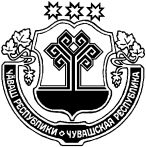 О внесении изменений в решение Собрания депутатов                                                                                              Долгоостровского сельского поселения Батыревского                                                                                                района Чувашской Республики от 29.11.2017 №7                                                                                                                                     «О Правилах благоустройства территории Долгоостровского                                                                                               сельского поселения Батыревского района Чувашской Республики» В соответствии со статьей 16 Федерального закона от 06.10.2003 №131-ФЗ «Об общих принципах организации местного самоуправления в Российской Федерации», руководствуясь Уставом Долгоостровского сельского поселения Батыревского района Чувашской Республики, Собрания депрутатов Долгоостровского сельского поселения решило:1. Внести в Правила благоустройства территории Долгоостровского сельского поселения Батыревского района, утвержденное решением Собрания депутатов Долгоостровского сельского поселения Батыревского района Чувашской Республики от 29.11.2017 № 3 (с изменениями  от 09.07.2019 №1, от 06.05.2020 №1, от 25.09.2020 №9) следующее изменение:	-подпункт 3.3.14.4 пункта 3.3.14 изложить в следующей редакции:	«3.3.14.4. Размещение некапитальных нестационарных сооружений не допускается в арках зданий,  на газонах, площадках )детских, отдыха, спортивных, транспортных стоянок), посадочных площадках городского пассажирского транспорта. В охранной зоне водопроводных и канализационных сетей, трубопроводов, а также ближе 10,0 м от остановочных павильонов, 25,0 м — от вентиляционных шахт, 20,0 м — от окон жилых помещений, перед витринами торговых предприятий, 3,0 м — от ствола дерева, за исключением случаев размещения нестационарных торговых объектов на земельных участках, относящихся к придомовой территории многоквартирного дома, если собственниками этих участков выражено согласие на размещение таких объектов и соблюдены обязательные требования, определенные законодательством Российской Федерации.».2. Настоящее решение вступает в силу после его официального опубликования.Глава Долгоостровского сельского поселения                                Алиуллов Ф.А.ЧĂВАШ РЕСПУБЛИКИПАТАРЬЕЛ  РАЙОНĚ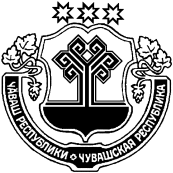 ЧУВАШСКАЯ РЕСПУБЛИКАБАТЫРЕВСКИЙ РАЙОНЫХРА СЫРМИ  ЯЛ   ПОСЕЛЕНИЙĚН АДМИНИСТРАЦИЙĔЙЫШĂНУ«20»  июнь 2022 г. №21Ыхра  Сырми  ялеАДМИНИСТРАЦИЯДОЛГООСТРОВСКОГО СЕЛЬСКОГО  ПОСЕЛЕНИЯПОСТАНОВЛЕНИЕ«20» июня 2022г.  №21дер. Долгий ОстровЧĂВАШ   РЕСПУБЛИКИПАТĂРЬЕЛ  РАЙОНĚЫХРА СИРМИ  ЯЛПОСЕЛЕНИЙĔН ДЕПУТАТСЕН ПУХĂВĔЙЫШĂНУ20__ ç. _____ уйахĕн  ___-мĕшĕ  №__Ыхра сирми ялĕЧУВАШСКАЯ РЕСПУБЛИКА    БАТЫРЕВСКИЙ РАЙОНСОБРАНИЕ ДЕПУТАТОВ    ДОЛГООСТРОВСКОГО  СЕЛЬСКОГО ПОСЕЛЕНИЯРЕШЕНИЕ« ___»  _________ 20__ г. №___деревня Долгий Остров